MEG BLOOM, ARTIST RESUME (2020-1) EducationNew York Studio School of Drawing, Painting and Sculpture. Graduated 2001. Received Premier Sculpture Award, June 2001 University of Ct. School of Social Work, 1969, MSW Brandeis University, 1966, AB Exhibitions Xamaica, 1989-1990 Seychelles, 1993Mad River Gallery: New York Studio School Group Show, May 2001NYSS Gallery, Merit Show, July 2002 (won as prize for top sculpture award at NYSS,2001) Westville Arts Shows, New Haven, Dec. 2001, May 2002,2005
Art on the Edge: Coming Together, Arts Council, juried show, New Haven, June 2002Elizabeth Harris Gallery, NYC, NYSS juried Alumni Show Karen Wilkin, June-July 2002 New Haven Paint and Clay Club ,juried annual exhibitions, 2003,2005 NYSS, juried Alumni Show, April-May 2003 Narrative, City Galley Jan 04Conceptual Toy, City Gallery, Feb. 04 Generations, A.I.R. Gallery, NYC, March 04 Yale Art Place juried show May-Sept-04Fair Haven Woodworks Gallery, June 2004 AIR Gallery, Wish you Were Here?, 2005-6 Frame Shop Gallery, New Haven, Nov-March 04Interconnections, City Gallery, New Haven, Ct., invited artist ,Dec. 03 New Haven Public Library, Outdoor installation 2005City Gallery Member Shows, June 2004;Dec-2004-2014CWOS, 1998-2014Small Works Gallery, WCA group show, June 2004Art Council 2005,2009Some of Us, City Gallery Feb 2007CAW numerous shows, artist auction- ongoingNest, City Gallery, 2007, Curated by Liz PaganoAll Gallery Oct 2007Mono No Aware solo show, City Gallery, June 2008 Arts Council, 2009All Gallery, Juried show, 2009 Details Salon Gallery, solo show, Nov 2011-12Local Builders, curated sculpture show, West Cove Gallery,
May 2012 Wabi-Sabi solo show, City Gallery June 2012 Amy Simon Fine Arts, small group show curated by Amy Simon, Dec 2008-Jan 2009Art Space Dispersion, City Wide Open Studios Juried Show(Dana Deutsch, De Cordova Museum) Sept-Nov 2009 Selected artist by curator Brooke Davis Anderson for curator tour sponsored by Art Space, Oct 2012 About Paper, Institute Library Gallery, small invitational sculpture show curated by Howard el-Yasin, Nov-Dec 2012 SCSU Lyman Auditorium Gallery, Jan 2013: 2014 New and Old, City Gallery, July 2013River Street Gallery, 10th Anniversary Show,
Nov 2013 - Jan 31 2014 Mixing Memory with Desire, solo show, City Gallery May 2014Governors Island “Transformation”, Sculptors Guild
May-Sept 2014Small Works, Guild Gallery Dumbo, Sept 2014 Rising Tides, Governors Island Sculptors Guild 2013,
May 25-Sept 29 2013, curated by Sarah Schmerler Over the Edge, Paperworks Unbound, WAH center show (Williamsburg,Brooklyn Ny) 2014:Claire Gilman curator Over The Edge, Paperworks Unbound WAH Center show,(Brooklyn, NY)2014- Jan2015 curated by Yuko Nii : best in show prizeTraditional and Transformational: Joomchi and Beyond: invitational show at New Bedford Art Museum; curated by Jiyoung Chung; May-Aug 2015Laws of Attraction,Governors Island, NY; Sculptors Guild Show curated by Richard Timperio Sideshow gallery,NY May-July 2015 Voicings, City Gallery 4 person show: July 2015 On The Fringe,SDA Ct ; Kirschner Gallery, Fairfield, Ct: curated by Diane Pollack and Francis Zolan: Aug 2015-Oct 2015 City Gallery Group show Oct 2015 Oct 2015 New Haven CWOSBy A Thread, Ridgefield Guild of Artists, Curated by Nancy Moore, May-June 2016American Twist, Sculptors Guild, Governors Island, May-Sept. 2016What Remains, Solo show, City Gallery, June 2016 Oct 2016 Open Studios at City GalleryKaleidoscope, 4 person show at City Gallery, Jan 2017 What Remains II, large solo show, Schumacher Gallery, Middlebury, Ct. Jan-March 2017American Twist: travel to Antenna Gallery, New Orleans, Feb-March 2017 Sculptors Guild at Governor’s Island May-July 2017Open Studios, fall 2017City-Gallery Oct 2017,SDA Ct at River Street Gallery, curated by Nancy Moore , Fall 2017 Sculptors guild show Plexall Gallery, LICity NY late fall, 2018Currently 80, Westbeth Gallery, NYC, currated by John Yau; Ny Sculptors Guild, Feb- 2017ViewPoints 2017, Studio Montclair at Aljira Gallery, Newark NJ, curated by Karen Wilkin, June 2017Anthropogenic World I, Albertus Magus College, 4 person show, curated by Emily Whalen and Debbie Hesse Nov-Dec 2017Anthropogenic World II, Ely Center for Contemporary Art, curated by Debbie Hesse, Jan-March 2018Within These Walls”, sculptural installation with Howard el-Yasin, City Gallery, September 2018Silence Breakers, Ely Center for Contemporary Art, March 2018CWOS at City Gallery, October 2018-20Politics of Space, Plexall Gallery, LICity NY, fall, 2018 (curated by Ginger Andro, Caroline Bergonzi and Colin Chase)Feb 2019 Small group show with invited guests, City Gallery Self Portrait Show, City gallery, April 2019Selfie, City Gallery , April 2019Crashing the Party, curated by Barbara O’Brien Plexall Gallery, LI City, NY July-Aug 2019CWOS, Oct 2019; selected for curator visit by Ben Chaffee.  Fiber 2020, Beth McLaughlin curator , Sivermine Galleries Pending: Feb 2021 solo show City GalleryFeb-March New Member show, Silvermine Galleries2021 sculptors guild curated show at Westbeth Gallery, date tbd due to pandemic2021 “Me Too:, curator Nancy Moore, date tbd due to pandemicInstallations 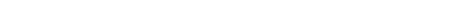 In Response: installation and live performance of 12 visual artists, 8 poets and musician in response to my sculpture, curated by me, City Gallery, 2005 Inside/Out large sculptural installation involving myself, two other sculptors, Anne Culver and Connie Pfeiffer, poet, Kate Rushin, and musician/ composer Noah Bloom, all responding to theme. City Gallery 2006 Mono No Aware solo show/installation, mixed media, City Gallery, 2008 Orchard Street Shul Project ,Slade Ely House, Installation with Howard el-Yasin, Dec-Jan 2010, (umbilicaria walls, Numbered Ghosts)Out of line: sculpture installation with Howard el-Yasin,with dance performance Sept 2010 “Within These Walls”, sculptural installation with Howard
el-Yasin at City Gallery, September 2018; artist performance end of sept.ARTIST RESIDENCIES AND COMMUNITY ART PROJECTS Fair Haven Clinic, Resident Artist under grant, Fall 2002-2007Comprehensive Arts Program, New Haven Public Schools:, fall 2003-2006And the House Laughed: women’s art and performance collective, 1978-82 New Haven International Festival of Arts and Ideas, Visions and Voices ProgramNeighborhood Artist Residency Programs, February-June 2002, 2003. Outdoor Sculptures installed at 2 New Haven Public Libraries Top Girls: Set designer, 1985: Shakespeare on the Green: Prop designer, 1988-92 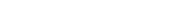 Sister Cities Puppet Project, 1991. Gateway Community College: Clay workshop, 2002. Teen Art Projects1978-2011: (FHCHC, WCHS, FH Library, Westville, LEAP) Memberships Member City Gallery New Haven, Jan. 2004-present; WCA , ISC, Arts Council, Arts Space, Ct and National Surface Design Assoc.,NY Sculptors Guild 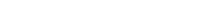 Websites:
www.megbloomartist.com
www.city-gallery.org>artist meg bloom 
www facebook.com/megbloomartist
NY Sculptors Guild>artist>meg bloom Contact:megbloomartist@gmail.com 203 5307656